جناب آقای دکتر تاجدارسرپرست محترم شبکه بهداشت و درمان شهرستان ریجناب آقای دکتر عباسیمدیر محترم شبکه بهداشت و درمان اسلامشهرجناب آقای دکتر سلمانی ندوشن رئیس محترم مرکز بهداشت جنوب تهرانموضوع: بخشنامه الزام اجرای ماده 56 قانون حمایت از خانواده و جوانی جمعیتبا سلام و احترام      عطف به نامه شماره 10017/400 د مورخ 28/04/1402 معاون محترم درمان وزارت متبوع درخصوص الزام اجرای ماده 56 قانون حمایت از خانواده و جوانی جمعیت (پیوست)، خواهشمند است مراتبی اتخاذ گردد دستورالعمل فوق به اطلاع کلیه متخصصین محترم زنان و زایمان و ماماهای دارای دفتر کار بخش خصوصی رسانیده و نظارت بر حسن اجرای آن صورت پذیرد.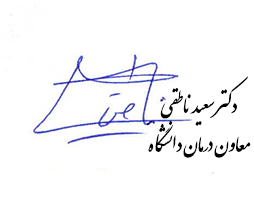 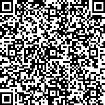 